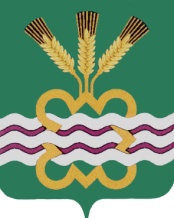 ГЛАВА МУНИЦИПАЛЬНОГО ОБРАЗОВАНИЯ«КАМЕНСКИЙ  ГОРОДСКОЙ ОКРУГ»ПОСТАНОВЛЕНИЕ03.10.2023						                                               № 1910п. МартюшО внесении изменений в состав межведомственной комиссии по профилактике экстремизма в МО «Каменский городской округ», утвержденный постановлением Главы Каменского городского округа от 16.05.2023  № 862В связи с кадровыми изменениями, в целях уточнения состава межведомственной комиссии по профилактике экстремизма в МО «Каменский городской округ», руководствуясь Уставом МО «Каменский городской округ»ПОСТАНОВЛЯЮ:Внести     изменения    в     состав    межведомственной  комиссии попрофилактике экстремизма в МО «Каменский городской округ», утвержденный постановлением Главы Каменского городского округа от 16.05.2023 года № 862:Слова      «Белоусов       Сергей      Александрович   –  Глава    МО«Каменский городской округ»»    заменить     словами «Кошкаров Алексей Юрьевич – и.о. Главы МО «Каменский городской округ»;Слова    «Афанасьев Андрей Владимирович –начальник ОП № 22МО МВД России «Каменск-Уральский» заменить словами «Кадочников Евгений Анатольевич – врио начальника ОП № 22 МО МВД России «Каменск-Уральский».2. Разместить настоящее постановление на официальном сайте муниципального образования «Каменский городской округ».3. Контроль за исполнением настоящего постановления возложить на заместителя Главы Администрации по вопросам организации управления и социальной политике Е.Г. Балакину.И.о. Главы  городского округа                                                      А.Ю. Кошкаров